Конспект открытого занятия с детьми старшей группы по финансовой грамотности "Юные экономисты"
Цель: формирование у детей старшего возраста основ финансовой грамотности.
Задачи:
Образовательные:- Дать детям первичные знания по финансовой грамоте на практике.
- Расширять активный и пассивный словарь детей, знакомя с экономическими терминами.
- Формировать умения выражать свои мысли и анализировать.
- Формировать навыки сотрудничества, умения договариваться друг с другом.
- Опытным путём знакомить с различными свойствами металла и бумаги.
Развивающие:
- Развивать логическое мышление, память, внимание.
- Развивать познавательную активность в процессе экспериментирования.
- Развивать умение самостоятельно делать выводы на основе практического опыта.
Воспитательные:
- Воспитывать личностные качества дошкольников, связанные с экономической деятельностью: трудолюбие, бережливость, желание учиться, умение планировать свою деятельность.

Интегрируемые образовательные области: познавательное развитие, социально-коммуникативное развитие, речевое развитие.

Вид детской деятельности, лежащий в основе организации образовательной ситуации – познавательно – исследовательская деятельность.

Метод организации обучения детей финансовой, экономической грамотности: накопление у детей конкретных представлений о деньгах и экономике.

Форма работы: подгрупповая.

Организация образовательной среды: Для эксперимента: стол, доска, тарелка с водой, кошелёк 2шт., железная монета, бумажная купюра (не настоящая), карта куда будут дети вносить результаты опытов. Копилка с сюрпризом, конверты с заданиями, магазин с товарами. Жетоны, столы и стулья по количеству детей.

Планируемый результат:
Дети будут знать: как правильно вести себя в реальных жизненных ситуациях, носящих экономический характер (покупка в магазине), что товар в магазине - это результат труда многих людей, поэтому он стоит денег, а цена - это количество денег, которое надо отдать.
Дети будут уметь: следовать полученной инструкции, проявлять инициативу, договариваться. Задавать вопросы, искать ответы. Выдвигать гипотезы и проверять их. Отбирать средства и материалы для самостоятельной деятельности. Проводить посильные опыты и делать соответствующие выводы.

Словарная работа: семейный бюджет, деньги (купюры и монеты).

Предварительная работа: Сюжетно ролевая - игра «Магазин», просмотр презентации «Откуда пришли деньги?», рассматривание валюты разных стран.Ход занятия1. Приветствие
Воспитатель: Ребята, посмотрите, сегодня к нам пришли гости. Скажите, а вы любите, когда к вам приходят гости?
Ответы детей
Воспитатель: Давайте поздороваемся с нашими гостями. Ребята, какое у вас сегодня настроение?
Ответы детей
Воспитатель: Давайте возьмемся за руки и передадим друг другу свое хорошее настроение.
Как хорошо на свете жить! (руки вверх)
Как хорошо уметь дружить! (руки в центр)
Как хорошо, что есть друзья! (качаем руками)
Как хорошо, что есть и я! (руки к себе)

- Ребята я хочу прочитать вам стихотворение, которое называется. «Три копейки на покупку».
Маму в магазин провожает сын,
Три копейки он ей даёт: «Вот!
Купи мне самолёт.
А ещё ружьё, лопатку,
Танк, лошадку, шоколадку,
Самосвал, тетради, краски,
Маски, сказки и салазки!
Постарайся не забыть.
И на сдачу, можешь даже,
И свистульку мне купить…»

- Как вы думаете, ребята, можно ли на такую сумму купить такое большое количество товара? Почему?

Ответы детей
Воспитатель. Ребята, скоро вы пойдёте в школу, и вам необходимо научиться расходовать деньги, выданные родителями на обеды, на продукты для семьи. Сможете ли вы правильно потратить их по назначению?
Ответы детей
Воспитатель: Я хочу вас пригласить в школу «ЭКОНОМИКИ». Там мы научимся быть экономными, познакомимся с экономическими названиями и решим экономические задачи.
Для того, чтобы произошло наше перемещение в школу экономики, нужно надеть жетоны, закрыть глаза, взяться за руки и посчитать от 10 до 0 всем вместе.
- Открываем глаза. Вот мы и в школе.

2. Основная часть.
Воспитатель демонстрирует копилку.
Воспитатель:
- Ребята, что это такое?
- Для чего нужна копилка?
- Правильно, чтобы копить деньги. Но мне очень интересно узнать, на что люди копят и тратят деньги?

Речевая игра «Для чего нам нужны деньги?»
Воспитатель: Все верно. А сейчас мы с вами поиграем в игру «Для чего нам нужны деньги?». Давайте встанем в круг и будем передавать копилку друг другу и называть, для чего нам нужны деньги.
Ответы детей
Воспитатель: Молодцы. Найдите себе пару по цифре и стол.
Дети на жетонах находят цифру на задней стороне (по 2 одинаковых), делятся по парам и находят стол с такой же цифрой.
Воспитатель: Ребята, каким образом в семье появляются деньги?
Ответы детей
Воспитатель: Как называются деньги, которые зарабатывают родители?
Ответы детей

Воспитатель поясняет: Зарплата — это деньги, полученные за работу, за месяц, за неделю, за один день. Кроме родителей, кто является членом семьи?

Ответы детей
Воспитатель: Вносят ли дедушка и бабушкой в семью деньги, если они живут вместе с нами? Да, это пенсия. Её платят пожилым людям, проработавшим много лет. Кто ещё живёт в семье?
Ответы детей
Воспитатель: Могут ли дети приносить в семьи деньги?

Воспитатель обобщает ответы детей. Большие дети, окончившие школу, обучающиеся в колледжах, университетах, получают стипендию.

Воспитатель: Зарплата, пенсия, стипендия, пособия. Одним словом все эти деньги называються - семейный бюджет. Давайте все вместе скажем: семейный бюджет. Сегодня вы будите тоже зарабатывать монеты, за правильные ответы. Если вы ответите без ошибок, получаете монетку.

Первое Практическое задание.  
Воспитатель:  Дети должны расположить карточки по мере возрастания цены на товар.
Второе Практическое задание. 
Дети должны найти два разных товара по одинаковой цене.

Третье Практическое задание. «Найди российские деньги».
Воспитатель: Молодцы. Все справились с заданием. Ребята вы, когда-нибудь, делали покупки самостоятельно?
Ответы детей
Воспитатель: А за покупками, в магазин, с чем ходят?
- Посмотрите сколько у меня разных денег. Помогите мне определить с какими мне деньгами можно идти в наши магазины.
Ответы детей (дети рассматривают деньги разных стран и находят наши российские рубли)
- Как называются наши деньги? (Рубль).
Воспитатель: Ой, почему среди денег оказалась ракушка?
Ответы детей
Воспитатель: Совершенно верно. Это древняя денежка. Ракушку использовали как средство обмена. Ребята, а какие деньги появились раньше металлические или бумажные?
Ответы детей
Воспитатель: Правильно, металлические. А вы знаете, как называют металлические деньги, по-другому?
Ответы детей
Воспитатель: Правильно они называют монетами. А бумажные деньги называются? (купюрами). А как вы думаете, какие деньги удобнее монеты или купюры?
Ответы детей
Воспитатель: А может мы это проверим? Давайте пройдем в мини лабораторию. 
 Как настоящие исследователи мы результаты опытов будем записывать в карту, которая находится на доске.
 Посмотрите на оборудование. Что же мы возьмем вместо настоящей купюры, для эксперимента?
Ответы детей

1. Эксперимент: Давайте попробуем сжать в одном кулаке монетку в другом бумагу. Что произошло? (помялась, не помялась). Теперь давайте попробуем порвать. (бумага мнётся, рвется; монета нет.)
ВЫВОД
Воспитатель: Какой вывод можно сделать?
Ответы детей
Воспитатель: Правильно монета лучше. Она не мнётся и не рвется. На карточке напротив монеты ставим плюс, в этом эксперименте монета показала лучшие качества.

2. Эксперимент: Что будем дальше? Посмотрите в карту.
Ответы детей
Воспитатель: Отлично. Кладите бумагу в воду. Что происходит?
Ответы детей
Воспитатель: А если она намокнет, что произойдёт?
Ответы детей
Воспитатель: А теперь проверим монету. Что произойдёт? Какой вывод сделаем, кто в этом эксперименте выигрывает? отметьте в нашей карте.
ВЫВОД плюс монетке.

3 Эксперимент: Давайте определим, что тяжелее монета или купюра.
Ответы детей
Воспитатель: Давайте опытным путём проверим. Возьмите на ладошки монету и купюру – бумажку. Что тяжелее?
- Какой вывод сделаем? Что легче?
ВЫВОД Что выигрывает? Ставим плюсик.

4 Эксперимент
Воспитатель: Положите купюру и монету в кошельки.(купюры в один кошелёк, монеты в другой) Потрясите. Переверните. Сделайте вывод, что удобнее хранить в кошельке?
Дети: Проверяют. ВЫВОД.

Воспитатель: Посмотрите в карту. Кто выигрывает?
Ответы детей
Воспитатель: А что значит ничья?
Ответы детей
Воспитатель: Совершенно верно. По одним свойствам выигрывают монеты, а по другим купюры. Какой вывод мы сделаем?
Ответы детей
Воспитатель: Вы правы, нужны нам и монеты и купюры. 
Воспитатель: Молодцы! За проделанную работу все получаете по монетке.

Физминутка.
«Будем денежки считать»-Один, два, три, четыре, пять (сжимаем и разжимаем пальцы рук)-Будем денежки считать -Один и два – оплатим дом (из сжатого кулачка отгибаем мизинец и безымянный)-Дом, в котором мы живём.-Третья монетка – одежду купить (отгибаем средний палец)-На четвёртую монетку купим есть и пить (отгибаем указательный палец)-Ну, а пятую (шевелим большим пальцем)Спрячем на донышко кошелька! (спрятать большой палей в кулак, согнув все пальцы).
Воспитатель: Давайте подсчитаем, сколько вы заработали монет за сегодняшний день. Теперь вы можете смело идти в магазин и купить то, что вы захотите.

Проводится игра «Магазин» 
Итог. Рефлексия.
Вам понравилось в школе «Экономики»? Ребята, а сейчас я вас приглашаю снова встать в круг. Мы будем передавать друг другу копилку, и продолжать фразу: «Сегодня мне понравилось…».
Воспитатель: Ребята, а что нельзя купить за деньги?
Ответы детей
Воспитатель: Есть такие вещи, которые не продаются и не покупаются. Многое в жизни нужно уметь беречь. Бережливость – это не просто умение экономить, но и умение жить. Молодцы! Мы сегодня хорошо работали, и у меня для вас сюрприз. (Достаю из копилки шоколадные монетки)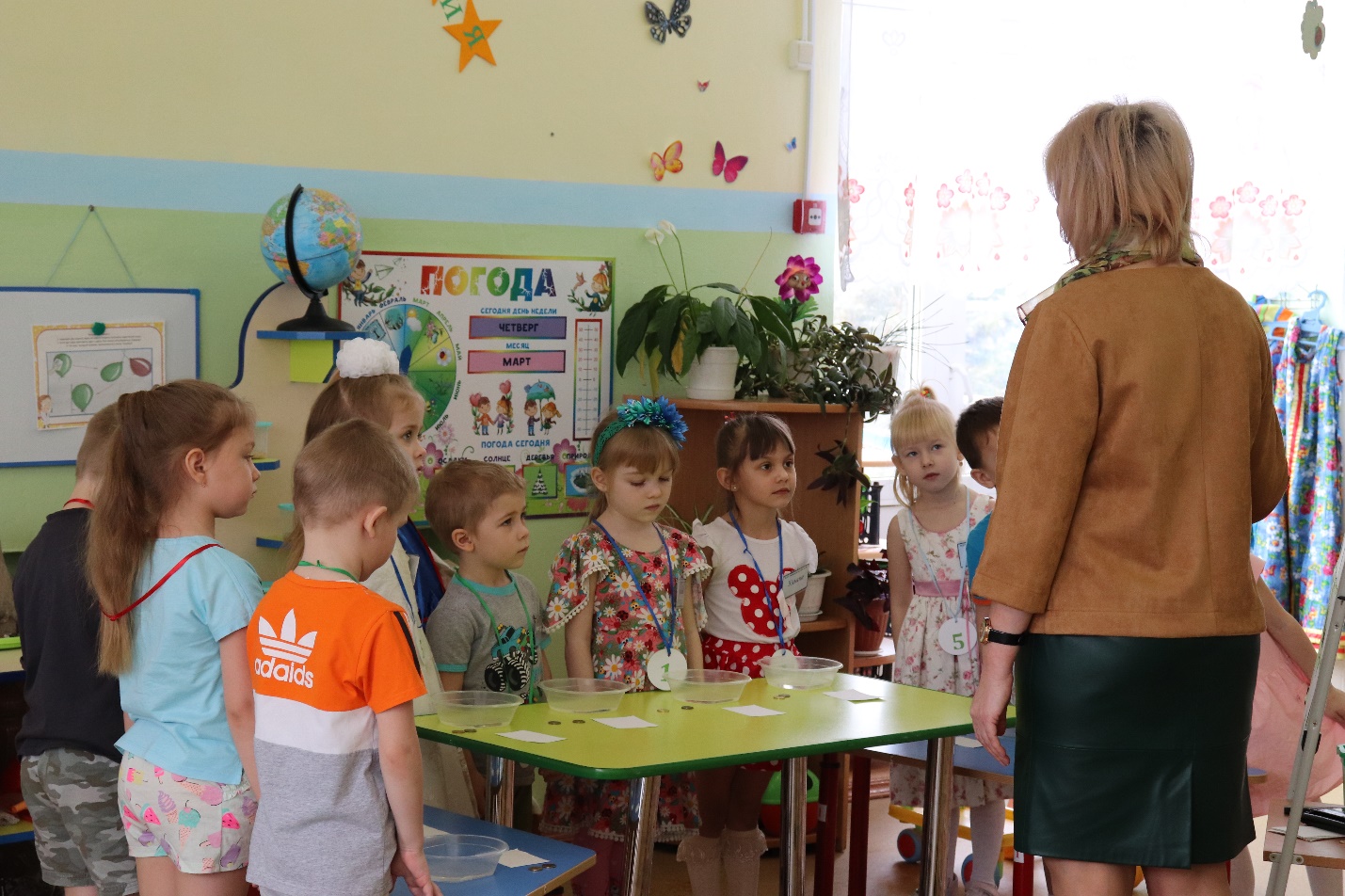 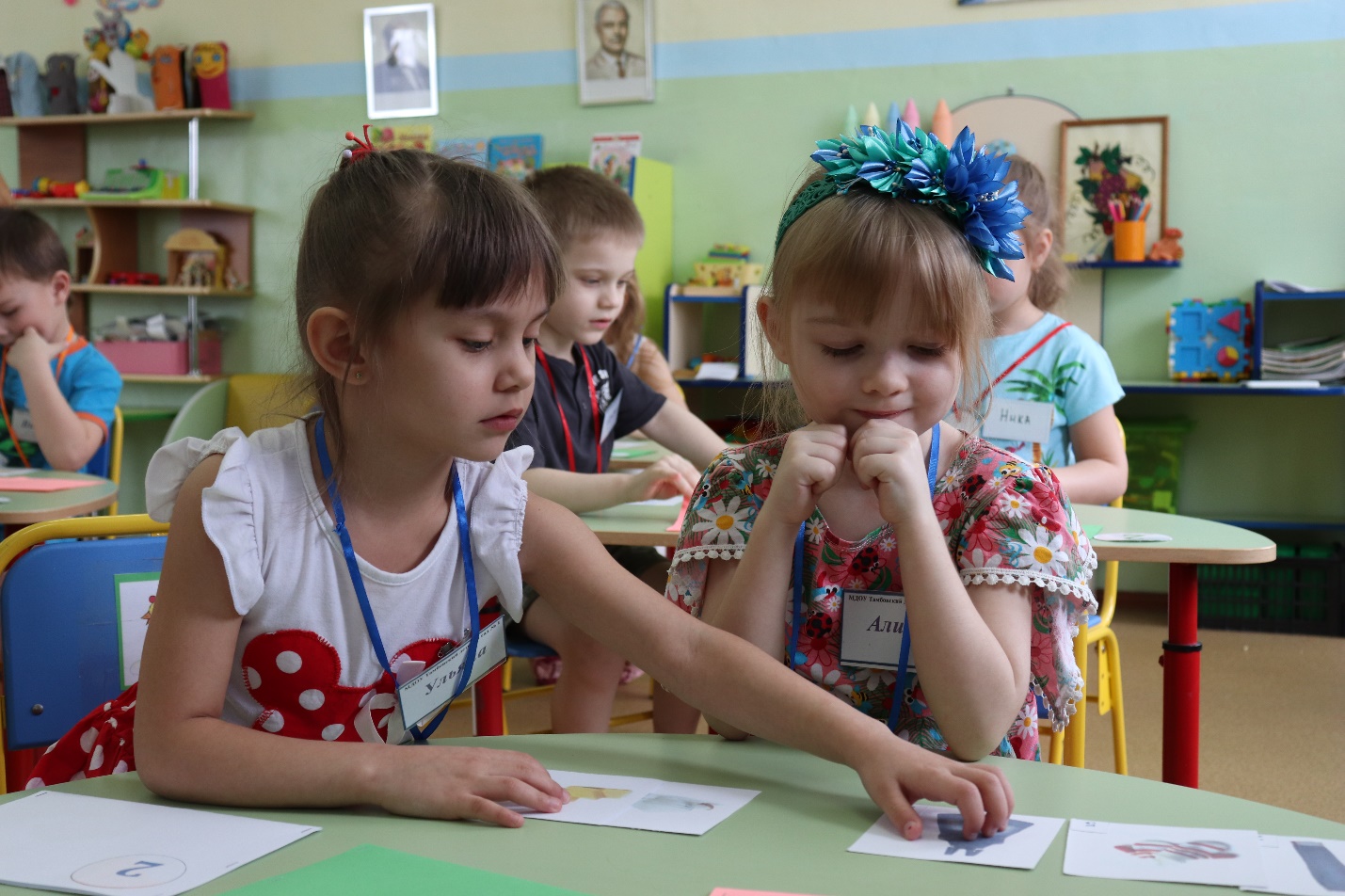 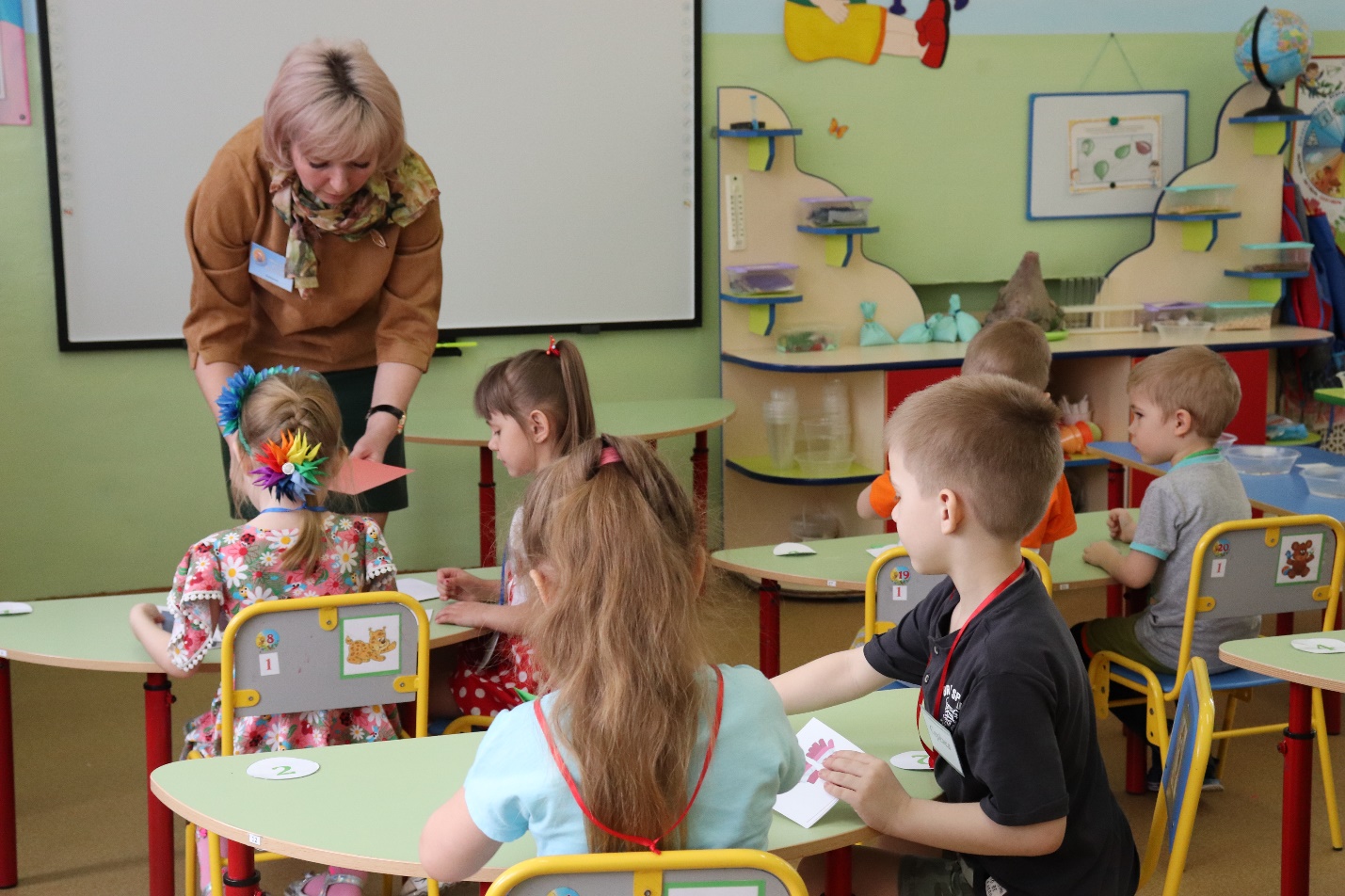 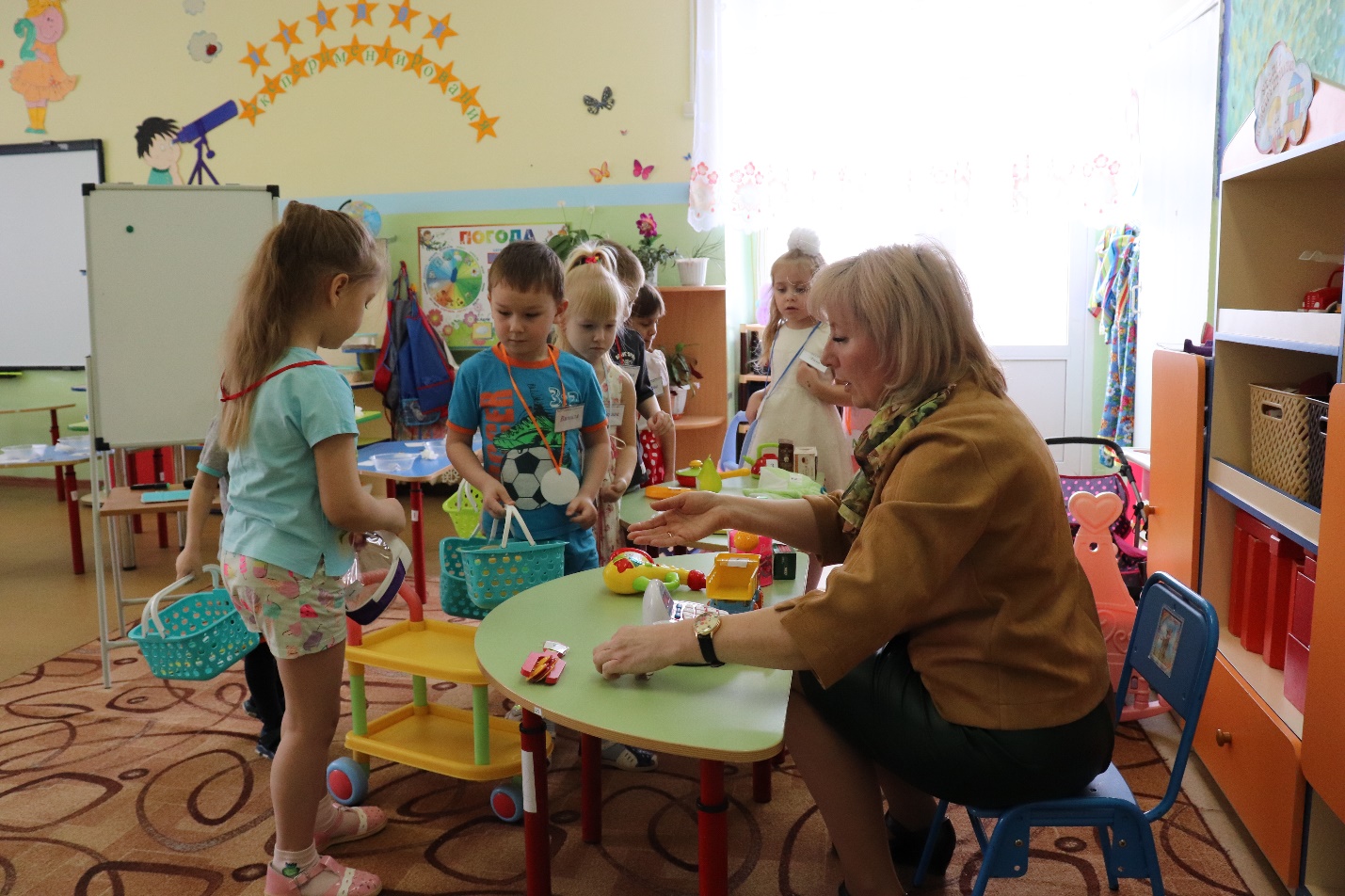 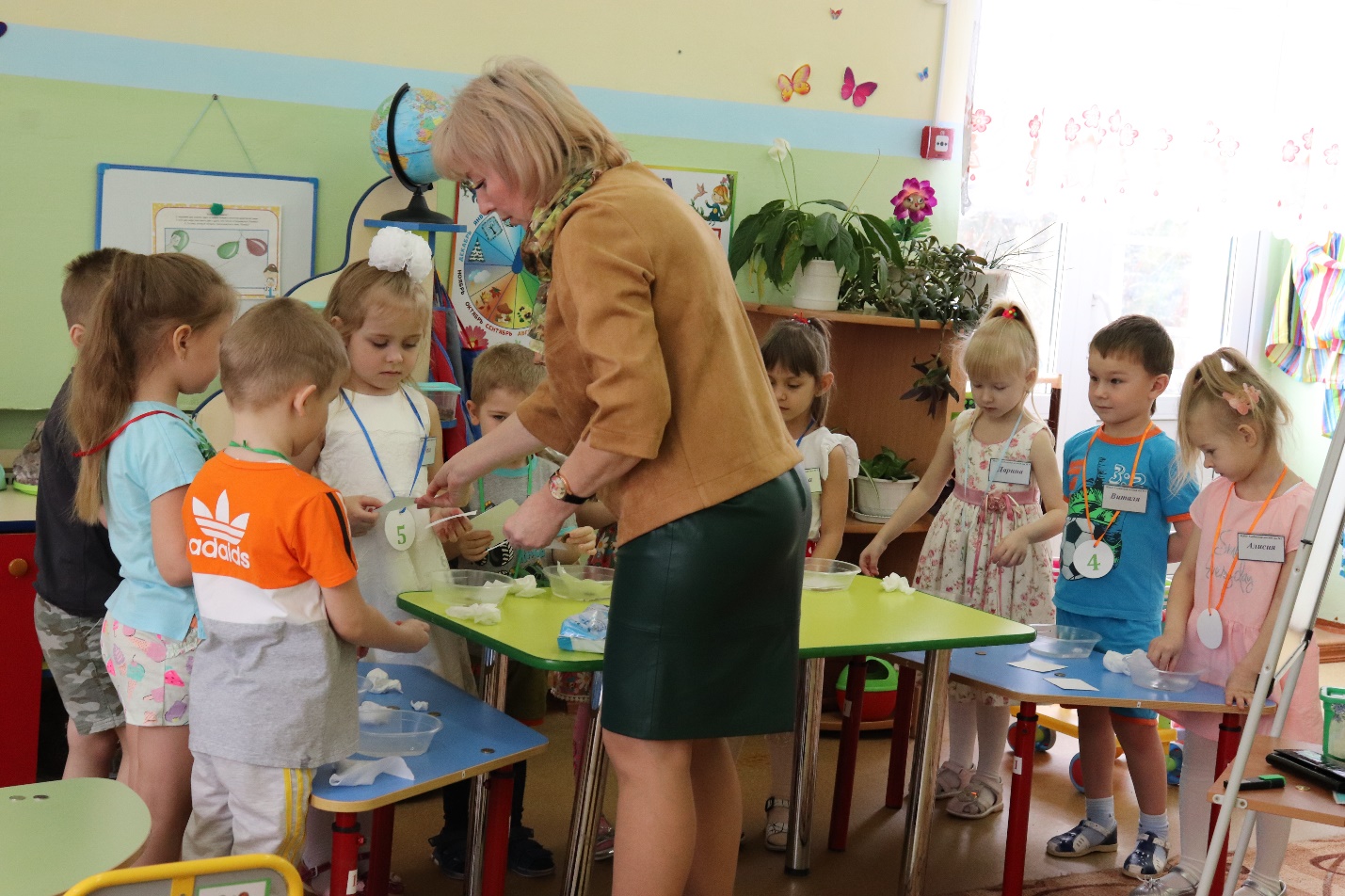 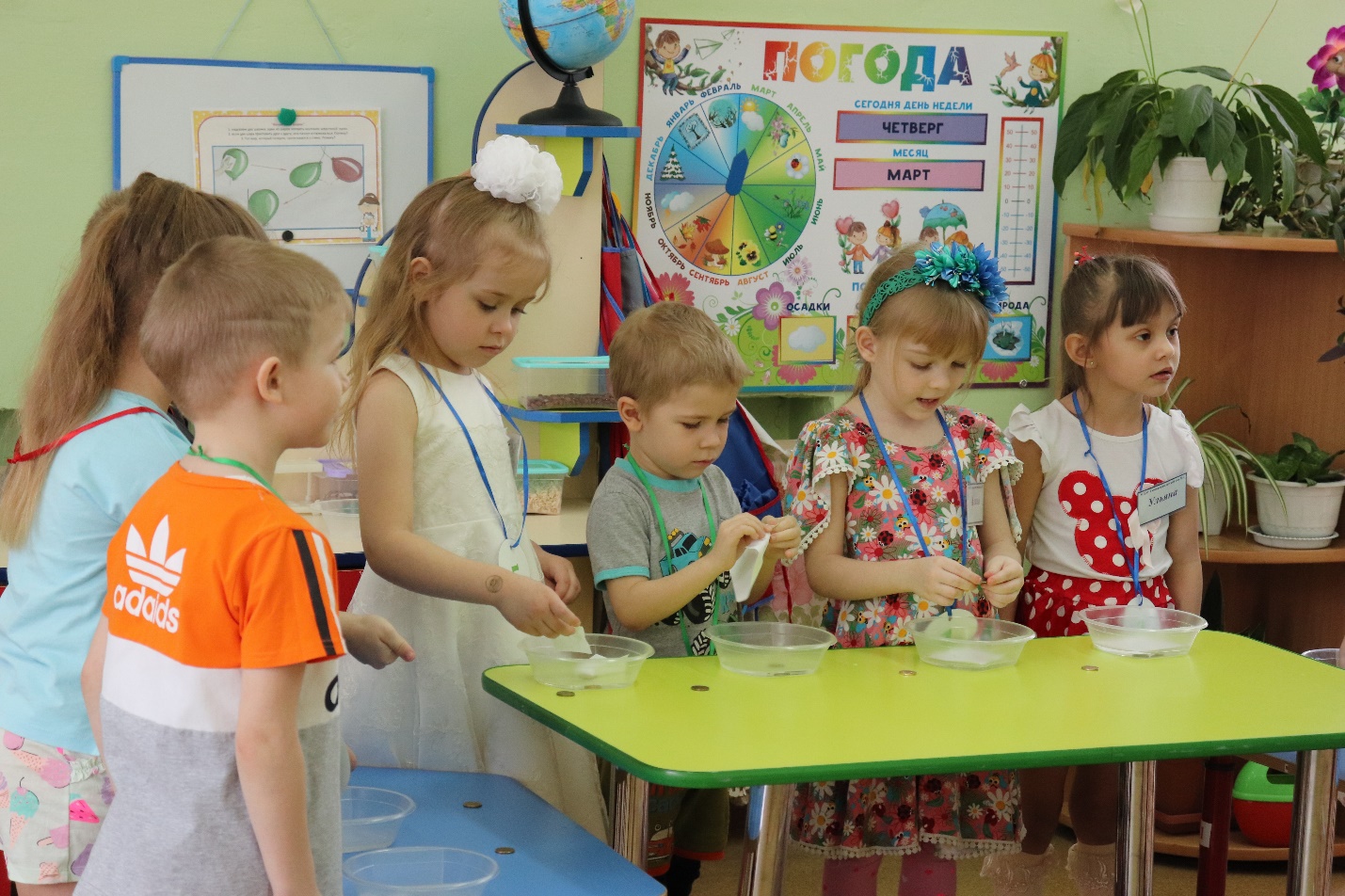 